ELEKTRONIK CUP 2023 – FRIDAY JUNE 9TH(Lokal arrangør: Skriv på denne plads gerne lidt information om jeres lokale deadline for tilmelding, eller om man skal skrive sit navn, sin e-mail eller initialer for at tilmelde sig. Husk at sikre en kuglepen i nærheden).Walk
5 or 10 km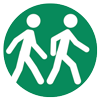 Hockey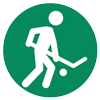 
Relay race 5 km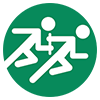 Mix-volley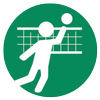 
Paddle tennis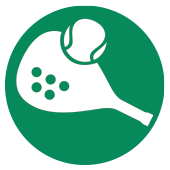 Foosball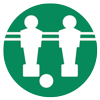 Petanque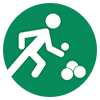 Tug of ward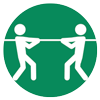 Football/soccer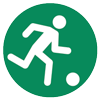 